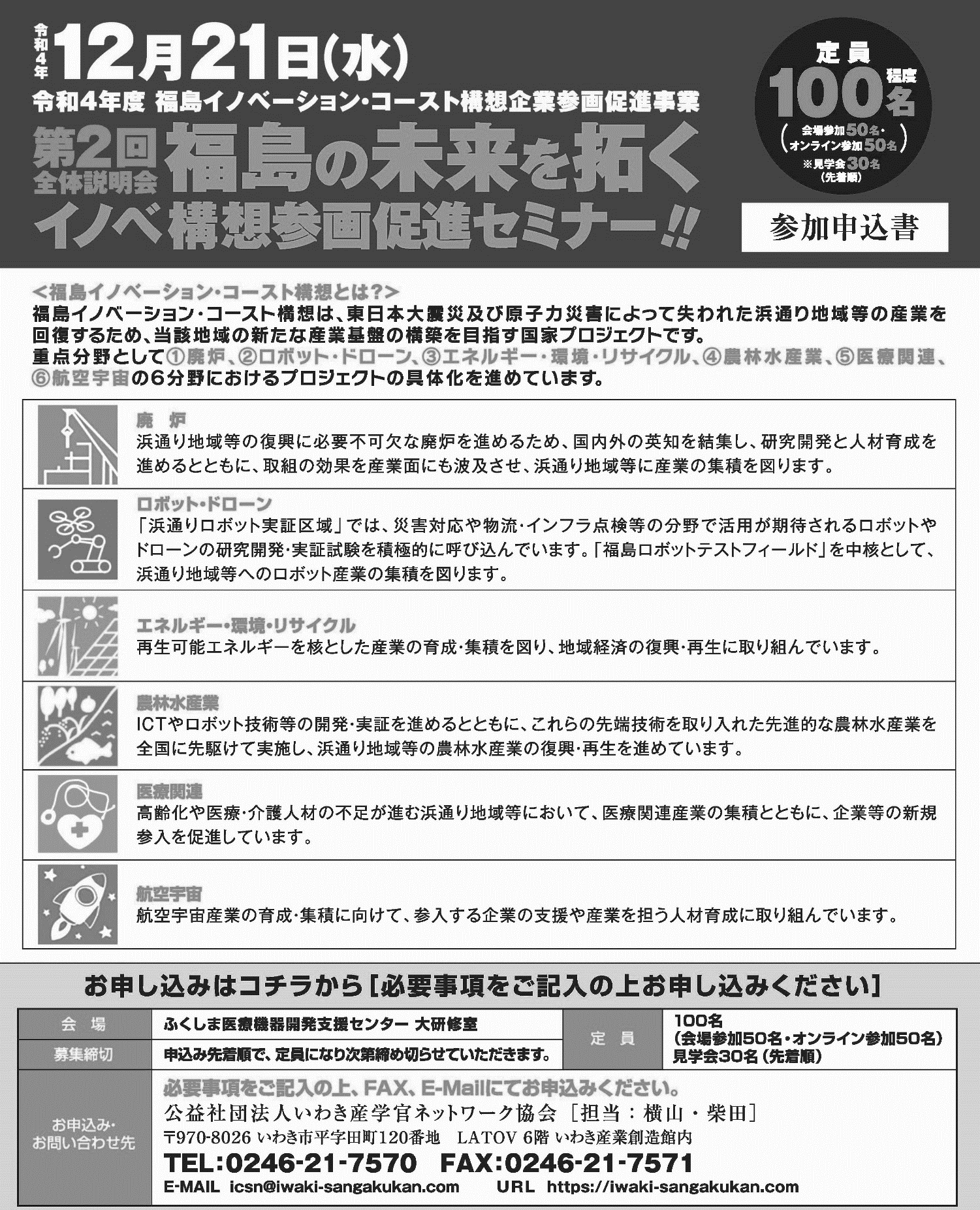 企 業 名どちらかに〇をつけてください会場参加 ・ オンライン参加会場参加 ・ オンライン参加所属・役職どちらかに〇をつけてください見 学 会参加　・　不参加参加者名ふりがな連絡先電　話参加者名氏　　名連絡先FAX参加者名氏　　名連絡先メール